Маймистов Андрей Иванович,профессор кафедры 70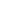 This report reflects citations to source items indexed within Web of Science. Perform a Cited Reference Search to include citations to items not indexed within Web of Science.Published Items in Each Year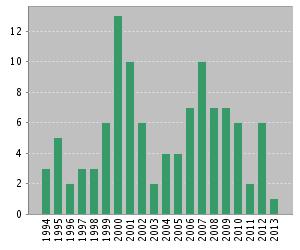 The latest 20 years are displayed.
View a graph with all years. Citations in Each Year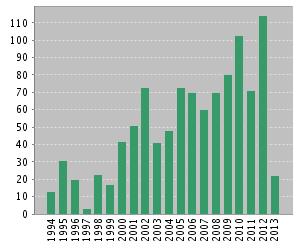 The latest 20 years are displayed.
View a graph with all years. Results found:155Sum of the Times Cited [?] :1187Sum of Times Cited without self-citations [?] :884 Citing Articles[?] :746Citing Articles without self-citations [?] :635Average Citations per Item [?] :7.66h-index [?] :17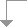 Use the checkboxes to remove individual items from this Citation Report 
or restrict to items published between and 2009 
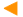 2010 2011 2012 2013 
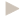 TotalAverage Citations
per YearUse the checkboxes to remove individual items from this Citation Report 
or restrict to items published between and 801037111422118733.91 1. Title: PRESENT STATE OF SELF-INDUCED TRANSPARENCY THEORY Author(s): MAIMISTOV, AI; BASHAROV, AM; ELYUTIN, SO; et al.Source: PHYSICS REPORTS-REVIEW SECTION OF PHYSICS LETTERS  Volume: 191   Issue: 1   Pages: 1-108   DOI: 10.1016/0370-1573(90)90142-O   Published: JUL 1990 5 5 2 4 1 103 4.29  2. Title: Three-dimensional spinning solitons in dispersive media with the cubic-quintic nonlinearity Author(s): Desyatnikov, A; Maimistov, A; Malomed, BSource: PHYSICAL REVIEW E  Volume: 61   Issue: 3   Pages: 3107-3113   DOI: 10.1103/PhysRevE.61.3107   Published: MAR 2000 12 8 5 5 0 96 6.86  3. Title: Some models of propagation of extremely short electromagnetic pulses in a nonlinear medium Author(s): Maimistov, AISource: QUANTUM ELECTRONICS  Volume: 30   Issue: 4   Pages: 287-304   DOI: 10.1070/QE2000v030n04ABEH001712   Published: APR 2000 1 4 0 1 1 79 5.64  4. Title: PROPAGATION OF ULTRASHORT OPTICAL PULSES IN RESONANT NON-LINEAR LIGHT GUIDES Author(s): MAIMISTOV, AI; MANYKIN, EASource: ZHURNAL EKSPERIMENTALNOI I TEORETICHESKOI FIZIKI  Volume: 85   Issue: 4   Pages: 1177-1181   Published: 1983 0 3 1 3 0 37 1.19  5. Title: Optical bistability in a nonlinear optical coupler with a negative index channel Author(s): Litchinitser, Natalia M.; Gabitov, Ildar R.; Maimistov, Andrei I.Source: PHYSICAL REVIEW LETTERS  Volume: 99   Issue: 11     Article Number: 113902   DOI: 10.1103/PhysRevLett.99.113902   Published: SEP 14 2007 5 10 2 9 2 34 4.86  6. Title: Metamaterials: electromagnetic enhancement at zero-index transition Author(s): Litchinitser, Natalia M.; Maimistov, Andrei I.; Gabitov, Ildar R.; et al.Source: OPTICS LETTERS  Volume: 33   Issue: 20   Pages: 2350-2352   DOI: 10.1364/OL.33.002350   Published: OCT 15 2008 5 3 10 9 3 30 5.00  7. Title: ULTRASHORT OPTICAL PULSE-PROPAGATION IN NONLINEAR NONRESONANCE MEDIUM Author(s): MAIMISTOV, AI; ELYUTIN, SOSource: JOURNAL OF MODERN OPTICS  Volume: 39   Issue: 11   Pages: 2201-2208   DOI: 10.1080/09500349214552231   Published: NOV 1992 0 2 3 4 1 30 1.36  8. Title: A potential of incoherent attraction between multidimensional solitons Author(s): Maimistov, A; Malomed, B; Desyatnikov, ASource: PHYSICS LETTERS A  Volume: 254   Issue: 3-4   Pages: 179-184   DOI: 10.1016/S0375-9601(99)00148-6   Published: APR 12 1999 3 3 1 1 0 29 1.93  9. Title: Effect of an optical negative index thin film on optical bistability Author(s): Litchinitser, N. M.; Gabitov, I. R.; Maimistov, A. I.; et al.Source: OPTICS LETTERS  Volume: 32   Issue: 2   Pages: 151-153   DOI: 10.1364/OL.32.000151   Published: JAN 15 2007 6 6 3 0 0 28 4.00  10. Title: Extremely short electromagnetic pulses in a resonant medium with a permanent dipole moment Author(s): Maimistov, AI; Caputo, JGSource: OPTICS AND SPECTROSCOPY  Volume: 94   Issue: 2   Pages: 245-250   DOI: 10.1134/1.1555185   Published: FEB 2003 1 1 2 3 1 26 2.36 